УТВЕРЖДЕНОСоветом по присуждению Премии России в области качества, инновационной активности, устойчивого развития рынка телекоммуникаций - «Прометей»« _____ » ______________ 2022 г.ПОЛОЖЕНИЕоб организации конкурса на соискание Премии Россиив области качества, инновационной активности,устойчивого развития рынка телекоммуникаций - «Прометей»Москва, 2022Оглавление 5. Порядок подведения итогов Конкурса ………………………		 9Приложение 1. Порядок проведения Конкурса ……………….		10Приложение 2. Заявка на участие в Конкурсе…………………		11Приложение 3. Декларация Заявителя на соискание Премии 		141. Общие положенияНастоящее Положение определяет порядок проведения Общероссийского национального некоммерческого проекта - конкурс на соискание Премии России в области качества, инновационной активности, устойчивого развития рынка телекоммуникаций  - «Прометей» (далее - Конкурс).В настоящем Положении используются следующие понятия:заявитель - юридическое лицо или индивидуальный предприниматель, выражающие намерение принять участие в Конкурсе;заявка - письменное заявление заявителя, выражающее его намерение принять участие в Конкурсе на условиях, установленных настоящим Положением;конкурсант - лицо, допущенное к участию в Конкурсе в рамках первого этапа;претендент - лицо, допущенное к участию во втором этапе Конкурса и претендующее на звание победителя или лауреата;победитель - претендент, набравший наибольшее число баллов в соответствии с установленными критериями в данной номинации;лауреат - претендент, не признанный победителем, но по сумме баллов наиболее приблизившийся к оценкам организаций-победителей.2. Условия участия в Конкурсе2.1. Участие в Конкурсе осуществляется на добровольной основе.2.2. К участию в Конкурсе допускаются заявители: индивидуальные предприниматели, юридические лица Российской Федерации и иностранные юридические лица, осуществляющие деятельность на территории Российской Федерации: - своевременно подавшие надлежащим образом оформленную заявку (форма и требования по ее заполнению приведены в приложении 2 к настоящему Положению) и прилагаемые к заявке документы:декларация (форма и требования по ее заполнению приведены в приложении 3 к настоящему Положению);заверенные в установленном порядке копии учредительных документов (представляются заявителями – юридическими лицами);копия свидетельства о государственной регистрации, заверенная в установленном порядке (представляются заявителями – юридическими лицами);- обеспечившие оплату за участие в первом этапе Конкурса по Договору на предварительную экспертизу материалов в установленные сроки.2.3. Конкурс проводится в категориях малые, средние, крупные предприятия по следующим номинациям:операторы междугородной/международной телефонной связи;операторы внутризоновой телефонной связи;операторы местной фиксированной телефонной связи; операторы сетей передачи данных (ПД);операторы подвижной связи;операторы выделенных сетей связи (телефонных, ПД);операторы универсального обслуживания;операторы обязательных общедоступных телеканалов или радиоканалов;другие операторы (выделенных сетей ПД или телефонных, телеграфной связи, персонального радиовызова и др.);операторы, предоставляющие каналы связи;операторы дата-центров;провайдеры web-хостинга;производители телекоммуникационного оборудования;производители программного обеспечения;организации, осуществляющие проектирование, создание инфраструктуры связи;организации, осуществляющие эксплуатацию инфраструктуры связи;организации, обеспечивающие деятельность предприятий, предоставляющих услуги связи;организации, взаимодействующие с предприятиями связи.2.4. В участии в Конкурсе может быть отказано заявителям:не соответствующим критериям, указанным в п. 2.2 настоящего Положения;представившим документы, не соответствующие перечню, приведенному в настоящем Положении;представившим документы, содержащие недостоверную информацию;представившим документы, оформленные с нарушением требований, указанных в настоящем Положении;Указанный перечень оснований для отказа заявителю в допуске к участию в первом этапе Конкурса является исчерпывающим.2.5. Оценке в рамках Конкурса подлежит деятельность организаций-заявителей, осуществляемая только в интересах российского телекоммуникационного рынка.3. Порядок проведения Конкурса3.1. Порядок проведения Конкурса приведен в Приложении 1.Основные этапы проведения Конкурса:3.2. Информационное сообщение о проведении Конкурса должно быть опубликовано в периодических	изданиях и должно содержать:срок приема заявок; номинации;размер оплаты за участие в первом этапе Конкурса;адрес, время работы и контактные телефоны Технического секретариата Экспертного совета по присуждению Премии России в области качества, инновационной активности, устойчивого развития рынка телекоммуникаций - «Прометей» (далее - Экспертный совет, Технический секретариат), осуществляющего прием заявок и документов от заявителей.3.3. Для участия в Конкурсе заявка и прилагаемые к ней документы, указанные в пункте 2.2 настоящего Положения, направляются заявителями в Технический секретариат.Материалы для участия в Конкурсе необходимо подавать: в эл.виде на адреса: account@interecoms.ru, info@interecoms.ru в бумажном виде на адрес: 123103, г. Москва, проспект Маршала Жукова, д. 78, корп. 2. для НИИ «Интерэкомс» с пометкой: на участие в Конкурсе.3.4. Заявитель вправе направить заявку с прилагаемыми к ней документами по почте с заказным уведомлением о вручении или с использованием информационных технологий. При направлении документов по почте число, месяц и время подачи документов фиксируются по почтовому штемпелю. Заявки и прилагаемые к ним документы, полученные после истечения срока приема заявок, указанного в информационном сообщении, не рассматриваются.Заявка и прилагаемые к ней документы принимаются по описи, составленной в 2-х экземплярах, один из которых возвращается заявителю. На описи лицом, осуществляющим прием документов, указывается регистрационный номер заявки и дата подачи документов.До истечения срока приема заявок допускается представление дополнительных документов по письменному заявлению заявителя. Передача документов в указанном случае осуществляется по отдельной описи.3.5. Технический секретариат Экспертного совета проверяет полноту и соответствие документов, представленных заявителем, требованиям, указанным в настоящем Положении и приложениях к нему, и направляет в адрес заявителя уведомление Экспертного совета о допуске (или отказе в допуске) к участию в первом этапе Конкурса в качестве конкурсанта и Договор на предварительную экспертизу отчета для подписания конкурсантами.Определение стоимости участия в Конкурсе, а также учет поступления денежных средств и их расходование осуществляются организацией, отвечающей за организационно-техническое обеспечение Конкурса.3.6. Организации, участвующие в Конкурсе, оплачивают на договорной основе следующие работы, выполняемые Техническим секретариатом Экспертного совета:- рассмотрение, регистрация и систематизация заявок на участие в Конкурсе, консультирование по вопросам проведения Конкурса, а также организация и проведение предварительной экспертизы материалов, представленных конкурсантами (работы 1 этапа Конкурса);- организация проведения обследования конкурсантов на местах (работы 2 этапа Конкурса).Стоимость работ 1 этапа Конкурса составляет: - для малых предприятий – 47 000 руб.- для средних предприятий – 67 000 руб.- для крупных предприятий – 97 000 руб.На 2 этапе Конкурса конкурсанту необходимо оплатить расходы по работе Экспертной комиссии из расчета 2 000 руб. (не включая налоги за 1 раб. день одного эксперта, а также самостоятельно забронировать и оплатить перелет/переезд и проживание экспертов, входящих в состав Экспертной комиссии (в гостинице не ниже 3 звезд)). Каждому эксперту должен быть предоставлен стандартный одноместный номер на весь период проведения обследования.Организация-конкурсант обеспечивает трансфер экспертов от места проживания и/или работы эксперта до организации и обратно. Каждому эксперту должен быть обеспечен авиаперелет с багажом (эконом-класс) или ж/д билеты (купе). Трансфер экспертов от/до аэропорта/вокзала осуществляется собственным транспортом конкурсанта или заказом и оплатой такси.Состав Экспертной комиссии – не менее 2 чел. Срок проведения проверки – 2 раб. дня без учета дней приезда/отьезда.3.7. В течение 3-х рабочих дней с момента получения уведомления о допуске к участию в первом этапе Конкурса, конкурсант направляет в Технический секретариат Экспертного совета подписанный Договор на предварительную экспертизу отчета, представляемого конкурсантом, и копию платежного поручения об оплате работ по Договору.В течение 20 рабочих дней с момента получения уведомления о допуске к участию в первом этапе Конкурса, конкурсант представляет в Технический секретариат отчет.3.8. Отчет должен содержать: 1) краткий обзор деятельности организации-конкурсанта, включающий в себя:историю организации;описание основных видов деятельности, продукции и/или услуг; организационную структуру;перечень мест расположения структурных подразделений организации; основные требования к инновационной деятельности;основные требования к качеству продукции и/или услуг; категории основных рынков, на которых ведется деятельность (местный, региональный, национальный или международный); характеристику основных потребителей (частные лица, организации, органы государственной власти и пр.);2) материалы, содержащие результаты самооценки организации на соответствие критериям Премии;3) дополнительную информацию и материалы, представляющие важность с точки зрения конкурсанта.3.9. Материалы, содержащие результаты самооценки деятельности организации на соответствие критериям Премии, должны соответствовать требованиям настоящего Положения.3.10. Отчет должен быть напечатан на бумаге формата А4 с одной стороны листа (не более, чем 1800 знаков на страницу). Объем отчета не должен превышать 75 страниц, включая рисунки, графики, чертежи, таблицы и приложения. Объем дополнительных материалов не должен превышать 50 страниц.3.11. Аудио- и видеоматериалы рассмотрению не подлежат.3.12. Экспертный совет обеспечивает сохранность представленных конкурсантами заявок и прилагаемых к ним документов, а также конфиденциальность содержащихся в них сведений.3.13. После получения от конкурсантов отчета Экспертный совет в соответствии со сроками, указанными в п. 3.1 настоящего Положения, анализирует полученные документы, определяют рейтинговую оценку и принимает решение о допуске (отказе в допуске) к участию во втором этапе Конкурса.Решение Экспертного совета о признании конкурсантов претендентами оформляется протоколом, в котором должно быть указано:список присутствующих на заседании членов Экспертного совета;список претендентов по каждой номинации;список конкурсантов, которым было отказано в дальнейшем участии в Конкурсе, с указанием основания отказа.3.14. Конкурсанты, которым было отказано в дальнейшем участии в Конкурсе, а также претенденты уведомляются о решении Экспертного совета в срок не более 2-х рабочих дней со дня подписания Протокола о признании конкурсантов претендентами.3.15. Проверка объективности результатов самооценки, содержащихся в материалах претендентов (оценка практического результата), проводится путем обследования претендентов на местах членами Экспертного совета в рамках второго этапа Конкурса, на основании Договоров с претендентами по проверке и оценке объективности результатов самооценки. В процессе обследования производится экспертная оценка по балльной системе в соответствии с Положением о Премии России в области качества, инновационной активности, устойчивого развития рынка телекоммуникаций - «Прометей». Обследование на местах осуществляется в сроки, согласованные с претендентом, но не позднее срока, установленного в п. 3.1 настоящего Положения. Программа обследования согласуется с претендентом.3.16. По результатам работы экспертов на местах Экспертный совет готовит заключения. Заключения с указанием сильных и слабых сторон деятельности направляются претендентам. Протокол с указанием баллов, набранных претендентами, и рекомендации по отбору победителей и лауреатов по каждой номинации Конкурса представляются в Совет по присуждению Премии России в области качества, инновационной активности, устойчивого развития рынка телекоммуникаций - «Прометей» (далее - Совет по присуждению Премии).3	.17. Совет по присуждению Премии в сроки, предусмотренные в п. 3.1 настоящего Положения, определяет состав победителей и лауреатов в каждой номинации Конкурса.4. Порядок определения победителей и лауреатов Конкурса4.1. В номинациях, перечисленных в п. 2.3 настоящего Положения, победителями Конкурса признаются претенденты (не более трех организаций), набравшие максимальное количество баллов в каждой номинации.4.2. В номинациях, перечисленных в п. 2.3 настоящего Положения, лауреатами Конкурса признаются претенденты (не более трех организаций), максимально приблизившиеся по количеству набранных баллов к победителям.5. Порядок подведения итогов Конкурса5.1. Решение Совета по присуждению Премии по определению победителей и лауреатов в каждой номинации Конкурса оформляется протоколом. В протоколе необходимо указать:список присутствующих на заседании членов Совета по присуждению Премии;список претендентов, признанных победителями и лауреатами Конкурса, в каждой категории организаций по номинациям;количество голосов членов Совета по присуждению Премии, проголосовавших за признание победителей и лауреатов Конкурса.5.2. На основании протокола подводятся итоги Конкурса с указанием победителей и лауреатов.5.3. Информационное сообщение об итогах Конкурса публикуется после подведения итогов Конкурса с указанием победителей и лауреатов в междисциплинарном научном журнале «Век качества» и других средствах массовой информации.5.4. После подведения итогов Конкурса с указанием победителей и лауреатов Совет по присуждению Премии осуществляет награждение победителей и лауреатов Конкурса.  Приложение 1Порядок проведения КонкурсаПриложение 2ЗАЯВКА НА УЧАСТИЕ В КОНКУРСЕна соискание Премии России в области качества, инновационной активности, устойчивого развития 
рынка телекоммуникаций - «Прометей»1. ЗаявительОфициальное название организации с указанием организационно-правовой формы________________________________________________________________________Юридический адрес________________________________________________________________________Фактический адрес________________________________________________________________________Телефон_____________________________________________________________________e-mail_____________________________________________________________________ Осуществлял ли заявитель хозяйственную деятельность на территории Российской Федерации в течение 3-х лет до объявления Конкурса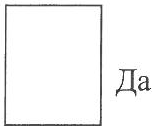 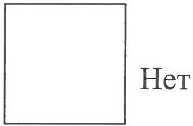  (кратко) _________________             ________________________ (кратко поясните) _____________________________________________________2. Руководитель Фамилия, имя, отчество _____________________________________________ Должность ________________________________________________________Телефон _________________________________________________________E-mail __________________________________3. Заявленная номинацияУкажите, в какой номинации Конкурса хотите принять участие: ________________________________________________________________________________________________________________________________________________Перечислите до трех наименований выпускаемой продукции (предоставляемых услуг)1.	2.	3.	4. Категория организации-заявителя (малое, среднее, крупное)			(нужное подчеркнуть)Общее количество работников	 	  Количество работников в России (%) 	  Общее количество мест расположения подразделений, филиалов, отделений5. Контактное лицо, телефон и адресФамилия, имя, отчество	  	 Должность		 Почтовый адрес (с индексом)		    Телефон ____________________E-mail _________________________________6. Подпись руководителя« 		» 	202_ г.	/Ф.И.О./м.п. 7. Заключение о возможности участия во 2-м этапе Конкурса (заполняется только лицом, уполномоченным Экспертным советом)8. Окончательный результат (заполняется только лицом, уполномоче нным  Эксперт ным советом)Требования к заполнению заявки1. Вся требуемая информация должна быть четко напечатана. К заполненной заявке прилагается структурная схема организации.Регистрационный номер присваивается Техническим секретариатом. При ведении переписки необходимо ссылаться на данный регистрационный номер, указывая его на первой странице в правом верхнем углу.2. Пояснения к заполнению пунктов заявки:П. 3. Заявленная номинацияУказать одну из номинаций Конкурса, соответствующую выпускаемой продукции (предоставляемым услугам).Перечислить до трех наименований продукции (услуг), наиболее полно характеризующих деятельность заявителя.П. 4. Категория организации-заявителяУказать категорию (малое, среднее, крупное предприятие), количество работников на момент подачи заявки, а также приблизительное количество работающих в России (в процентах с точностью до целого числа).П. 5. Контактное лицоВ ходе проверки заявки на участие в Конкурсе и соответствующих материалов у Технического секретариата и экспертов (ведущих экспертов) Экспертного совета может возникнуть необходимость в получении дополнительной информации. Указывается фамилия, адрес, телефон и электронная почта двух должностных лиц, к которым следует обращаться с официальными запросами.П. 6. Подпись руководителяПодпись руководителя организации-заявителя с указанием даты подписания заверяется печатью организации.П. 7. «Заключение о возможности участия во втором этапе Конкурса» и П. 8. «Окончательный результат» заполняется уполномоченным лицом Экспертного совета. Приложение 3Регистрационный номер ________ДЕКЛАРАЦИЯЗаявителя на соискание Премии России 
в области качества, инновационной активности, устойчивого развития 
рынка телекоммуникаций - «Прометей»ЗаявительОфициальное наименование	 	Юридический адрес	 	Фактический адрес	 	Телефон, e-mail____________________________________________________________________	Сайт______________________________________________________________________________2. Руководитель организации ____________________________________________Фамилия, имя, отчество________________________________________________Должность Телефон, e-mail _______________________________________Контактное лицо, телефон и адрес:Фамилия, имя, отчество ________________________________________________Должность _______________________________________Почтовый адрес (с индексом)  _______________________________________________Телефон, e-mail: ________________________4. ДекларацияОт имени организации подтверждаю согласие выполнять правила, установленные для участников Конкурса, и готовность воспринимать решение Совета по присуждению Премии как окончательное.В случае признания нашей организации претендентом подтверждаю готовность организовать обследование на местах и содействовать его открытому и непредвзятому проведению. Одновременно подтверждаю согласие нести расходы, связанные с участием организации в Конкурсе. 5. Подпись руководителя организации«       » _____________ 202 __ г.                                  ___________________/Ф.И.О./подпись                                                                         м.п.Стр.1. Общие положения ……………………………………………32. Условия участия в Конкурсе …………………………...……4-53. Порядок проведения Конкурса………………………………5-84. Порядок определения победителей и лауреатов Конкурса…91Опубликование в СМИ объявления о начале проведения Конкурса и его условияхдекабрь-январь2Подача организациями заявок на участие в Конкурсе и уведомление заявителейянварь-август3Представление организациями-конкурсантами материалов для участия в конкурсеянварь -сентябрь4Экспертиза материалов, представленных организациями-конкурсантамиянварь -сентябрь5Отбор претендентов для проверки на местахфевраль-сентябрь6Обследование организаций-конкурсантов на местах осуществления деятельностисентябрь-ноябрь7Подготовка заключений и отзывов для конкурсантов, подведение итогов конкурса, предложений по присуждению премийноябрь-декабрь8Утверждение организаций для награждения дипломами Совета по присуждению Премииноябрь-октябрь9Подготовка церемонии награждения победителей Премии и лауреатов Конкурса. Церемония награжденияноябрь-декабрь10Анализ выполнения программы работ – результатов Конкурсаянварь-март